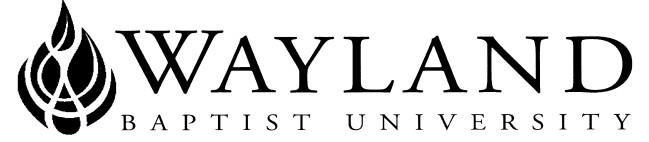 WAYLAND BAPTIST UNIVERSITYSCHOOL OF BEHAVIORAL & SOCIAL SCIENCESWBUONLINEWayland Mission Statement:  Wayland Baptist University exists to educate students in an academically challenging, learning-focused, and distinctively Christian environment for professional success, and service to God and humankind.Course Title, Number, and Section:  HMNS 5340 (VC01) - Human Services CapstoneTerm:  Fall 2 2020Instructor: D Glenn Simmons, PhD, ThDOffice Phone Number and WBU Email Address: Work: 684-699-2177 Mobile 602.740.7040 (please text and identify yourself and I will return the call at my earliest convenience) email-simmonsg@wbu.eduOffice Hours, Building, and Location: Georgina Bldg 2nd Flood Pago Pago, American Samoa 96799Class Meeting Time and Location: WBUOnlineCatalog Description:  Integrates the practical experiences, academic knowledge, and experiential skills gained throughout the course of study.  Students are to apply analytical, critical and creative thinking skills to assess cases and to develop a professional online portfolio of their academic work, professional experience, and, personal theories and philosophies of human services.Prerequisite(s): Completion of all core courses and at least four specialization courses in the program.Required Textbook(s) and/or Required Material(s) : Overview of the Human Services by Kanel. Published by Cengage. 2nd Ed 2016 ISBN 9781285465104 The textbook for this course is part of the Wayland’s automatic ebook program. You will have access to an e-book and interactive learning material on the first day of class through your Blackboard course site. The cost of this access will be billed directly to your student account when you register for the course. You will be notified via email with access instructions and additional information. If you do not wish to participate in the Inclusive Access program, you will have the first 12 days of class to opt-out of the program (additional details will be outlined in your email instructions). For more information on the Inclusive Access program, visit the Wayland Bookstore Inclusive automatic ebookFAQ page.Optional Materials: occasional journal article readingCourse Outcome Competencies: Upon completion of this course, students will be able to:Evaluate various theories within the broader human services area with respect to the courses the person has completed, giving detailed analysis and depth to those areas.Compile and interpret various academic and practical approaches to dealing with real-world human services issues.Develop professional assessments of actual human services cases, giving insights and solutions to professional methods of resolving issues providing academic, ethical, legal, and reasonable outcomes.Create a professional online portfolio that incorporates the student’s academic achievements, professional experiences, and practical skillset so that potential employers and colleagues could gain further insights into the proficiency of the student.Provide peer evaluation through personal examination and evaluation of each other’s cumulative accomplishes throughout the completion of the degree.Attendance Requirements: Students are expected to participate in all required instructional activities in their courses. Online courses are no different in this regard; however, participation must be defined in a different manner. Student “attendance” in an online course is defined as active participation in the course as described in the course syllabus. Instructors in online courses are responsible for providing students with clear instructions for how they are required to participate in the course. Additionally, instructors are responsible for incorporating specific instructional activities within their course and will, at a minimum, have weekly mechanisms for documenting student participation. These mechanisms may include, but are not limited to, participating in a weekly discussion board, submitting/completing assignments in Blackboard, or communicating with the instructor. Students aware of necessary absences must inform the professor with as much advance notice as possible in order to make appropriate arrangements. Any student absent 25 percent or more of the online course, i.e., non-participatory during 3 or more weeks of an 11 week term, may receive an F for that course. Instructors may also file a Report of Unsatisfactory Progress for students with excessive non-participation. Any student who has not actively participated in an online class prior to the census date for any given term is considered a “no-show” and will be administratively withdrawn from the class without record. To be counted as actively participating, it is not sufficient to log in and view the course. The student must be submitting work as described in the course syllabus. Additional attendance and participation policies for each course, as defined by the instructor in the course syllabus, are considered a part of the university’s attendance policy.Statement on Plagiarism and Academic Dishonesty: Wayland Baptist University observes a zero tolerance policy regarding academic dishonesty. Per university policy as described in the academic catalog, all cases of academic dishonesty will be reported and second offenses will result in suspension from the university.Disability Statement: In compliance with the Americans with Disabilities Act of 1990 (ADA), it is the policy of Wayland Baptist University that no otherwise qualified person with a disability be excluded from participation in, be denied the benefits of, or be subject to discrimination under any educational program or activity in the university.  The Coordinator of Counseling Services serves as the coordinator of students with a disability and should be contacted concerning accommodation requests at (806) 291- 3765.  Documentation of a disability must accompany any request for accommodations.Course Requirements and Grading Criteria: The University has a standard grade scale:A = 90-100, B = 80-89, C = 70-79, D = 60-69, F= below 60, W = Withdrawal, WP = withdrew passing, WF = withdrew failing, I = incomplete. An incomplete may be given within the last two weeks of a long term or within the last two days of a microterm to a student who is passing, but has not completed a term paper, examination, or other required work for reasons beyond the student’s control. A grade of “incomplete” is changed if the work required is completed prior to the last day of the next long (10 to 15 weeks) term, unless the instructor designates an earlier date for completion.  If the work is not completed by the appropriate date, the I is converted to an F.Student Grade Appeals:Students shall have protection through orderly procedures against prejudices or capricious academic evaluation. A student who believes that he or she has not been held to realistic academic standards, just evaluation procedures, or appropriate grading, may appeal the final grade given in the course by using the student grade appeal process described in the Academic Catalog. Appeals may not be made for advanced placement examinations or course bypass examinations. Appeals limited to the final course grade, which may be upheld, raised, or lowered at any stage of the appeal process. Any recommendation to lower a course grade must be submitted through the Vice President of Academic Affairs to the Faculty Assembly Grade Appeals Committee for review and approval. The Faculty Assembly Grade Appeals Committee may instruct that the course grade be upheld, raised, or lowered to a more proper evaluation. Tentative Schedule: Additional Information: WBU CatalogAssignmentDescription%  of final gradeJournal ArticleStudents will complete a graduate level journal review of a peer-reviewed journal article, preferable found in the WBU online learning center. Wikihow10%Discussion BoardsStudents will do weekly discussion boards. This explains what is expected. Youtube20%Reflection PaperStudents will reflect on their Master of Human Services experiences. This should include comments from at least six different courses and should contain at least six academic resources. This should be done in proper APA format and be at least six pages in length.10%Stress management wikiStudents will complete a wiki in which they layout strategies on how to deal with stress, avoid burnout, and be more an effective professional. Images must be uploaded and at least four resources should be used. 10%Practicum work sheetReflecting on the various courses and skills learned in the MHS, students should develop a worksheet to help track both academic and personal experiences that have been learned. This is NOT a formal paper, but does require a proper APA title page, headers, and bibliography. List at least six of the courses and write a page or so on both the academic and practical skills learned. 10%BlogStudents should enter at least three resources that he or she has picked up along the way that will be useful in being a Human Services Professional. Each resource (do not list course texts) should have a proper APA citation and at least one strong paragraph about what was helpful and why students should use this resource.10%Community pointsThese are the points that come from helping create a learning community among one’s classmates. This includes such things as the introductory wiki, the course map entry, and overall assistance provided to other students in creating a strong academic learning community that promotes professionalism and collaboration10%Final PaperThis will be a 12-15 page APA-formatted paper with at least 8 references that describes one aspect of Human Services that the students wishes to pursue professionally. This could topics such as crisis intervention, foster care, domestic violence, elder advocacy…etc. Subject MUST be approved prior to writing.20%LessonDue DateSubjectReading from Overview of HSAssignments110/24/2020Human Services: Foundations,  Policies and Program, DemographicsCh 1 and 2Inroductory wiki, discussion, map, 210/31/2020Ethical and multicultural issues; Human Services WorkersCh 3 and 4Discussion Board, Journal Review, Quizlet311/7/2020Basic Counseling skills, personal characteristics of HS workers; Crisis Intervention, PTSD Community Disasters and Crisis InterventionCh 5-6Discussion Board, Reflection Paper411/14/2020Human Services Populations; Mental Illness, Poverty, disabilities, Crime, AddictionsCh 7-8Discussion Board, Quizlet, 511/21/2020Interpersonal Partner Abuse, Sexual Assault, HIV/AIDS LBGT; Stress managementCh 9-10Stress management wiki; discussion board612/5/2020Case Management; Macro Level PracticeCh 11-12Practicum worksheet; discussion board; blog712/12/2020Final Research Paper DueResearch Paper812/19/2020LeadershipCh 13Discussion Board